FOR IMMEDIATE RELEASEPennsylvania Artist Sharon Massey Explores the Relationship of Natural and Man-made EnvironmentsContemporary Craft’s new exhibition Showcases Massey’s New Creations and metalworkPITTSBURGH, PA – February 4, 2019 – Featuring a selection of vibrant works by jeweler, metalsmith and enamelist Sharon Massey, her exhibition Pathways will be on view at Contemporary Craft’s BNY Mellon Satellite Gallery in downtown Pittsburgh from February 15 - May 5, 2019. The exhibiting work in Pathways reveals connections and patterns between people that are invisible or under appreciated. Meant to invoke thoughts of boundaries, networks, and connections, Massey created more than 20 enameled steel pieces in her exhibition that represent common man-made patterns, such as masonry, roadways, nets, and fences, seen in every day life. By highlighting the micro and macro scale of these patterns and motifs, Massey’s work explores these markings and their effects on how we exist within this world and how we communicate in person and online, locally and globally.Originally from the Carolinas, Massey now maintains an active studio practice in Pennsylvania and has exhibited widely in the US and abroad. Internationally, Massey was the only American chosen to exhibit in the 25th Legnica International Jewelry Competition in Legnica, Poland in 2016. Her work was also selected for Schmuck 2014 and Schmuck 2015 in Munich, Germany, which is the most celebrated international annual event and exhibition in the field of jewelry and goldsmithing. In addition to Massey’s own creative practices, she is also the Assistant Professor of jewelry and metals at Indiana University of Pennsylvania. Her work has been published in American Craft Magazine and Metalsmith Magazines, as well as in nine other publications including, The Art of Enameling, New Brooches, and three editions of Art Jewelry Today. Massey’s work is included in the collection of the Enamel Arts Foundation, Los Angeles, CA, the Racine Art Museum, Racine, WI, and the Victoria and Albert Museum in London, England. BNY Mellon Satellite Gallery is located in the Lobby of the Steel Plaza T-Station in downtown Pittsburgh (500 Grant Street, Pittsburgh, PA 15258), Pathway is free to the public and opens daily through midnight. For more information and high-res photos of this exhibition, please contact Stephanie Sun at ssun@contemporarycraft.org or at 412.261.7003.ABOUT CONTEMPORARY CRAFTPresenting contemporary art in craft materials by regional, national, and international artists since 1971, Contemporary Craft (CC) offers cutting edge exhibitions focusing on multicultural diversity and art, as well as a range of studio workshops, community outreach programs, and a retail store. Through its mission of engaging the public in creative experiences through contemporary craft, CC offers meaningful art opportunities for 135,000 people a year by providing vital support for artists; filling critical gaps in public education; sharing cross cultural perspectives; and using art to build community. CC is located at 2100 Smallman Street in the Strip District of Pittsburgh, PA. Hours are Monday through Saturday, 10 AM to 5 PM. Exhibition and informal, hands-on art activities in the Drop-In Studio are free to the public. CC is committed to making its exhibitions, programs, and services accessible to the public. For more information, visit http://www.contemporarycraft.org or call 412.261.7003.# # #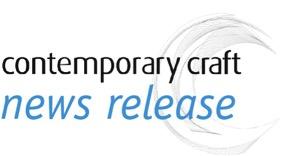 Contact: Stephanie Sun, Marketing Managerssun@contemporarycraft.org412.261.7003 x29www.contemporarycraft.org